Upcoming Changes to Public Library Standards (590 IAC 6)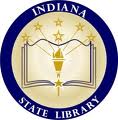 Effective January 1, 2017The definition of "Evening hours" has been changed from 6 p.m. to 5 p.m.590 IAC 6-1-4 has been repealed and reorganized into 590 IAC 6-1-5 with some sections rewritten for clarity in addition to the following changes noted below.The Open Door Law and Access to Public Records Act are added to the list of laws to which public libraries must comply.   (This is already required by state law)In the board bylaws, the conflict of interest provision shall be at least as restrictive as IC 35-44.1-1-4 and the nepotism provision shall be at least as restrictive as IC 36-1-20.2.The requirements for a long-range plan and a technology plan have been combined so that the technology plan is now part of the long-range plan.A requirement for a professional development strategy has been added to the requirements of the long range plan.The requirement for "an automation plan that conforms to national cataloging standards" has been removed.The requirement for making “general collections available to the public during regular library hours" has been removed.The minimum requirement for collection development expenditures, from all funds combined has been increased from 7.5% to 8% of reported operating expenditures.The requirements for Adult, Young Adult, and Children's services have been combined.The minimum standard for programs has been set to 12 for all types of libraries regardless of population served.All references to Enhanced and Exceptional have been removed throughout the standards rule so that there are not separate requirements for enhanced and exceptional libraries. The evening and weekend opening requirements are slightly decreased.   The requirement for a staff computer has been removed.The language requiring a specific minimum Internet speed has been changed to read: an appropriate connection speed to "meet the needs of the community."A provision has been added prohibiting the recovery of costs for statewide courier services from patrons. The minimum number of InfoExpress services days has been set to a minimum of 1 day per week for all libraries.  One day per week for every 2,000 parcels shipped or received during the previous year to calculate minimum days of service for library that use the service a lot.The deadline for the Public Library Annual Report has been set to coincide with the SBOA (LAR-1) report due date. Libraries receiving the same audit exception in two subsequent SBOA audits may be found by the Indiana Library and Historical Board to be ineligible to receive state or federal funds and services under the provisions of any program for which the State Library is the administrator.The section on requesting waivers has been rewritten to clarify requirements.